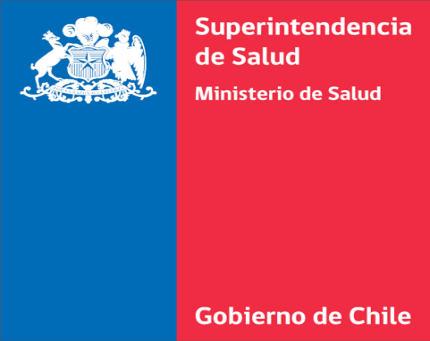 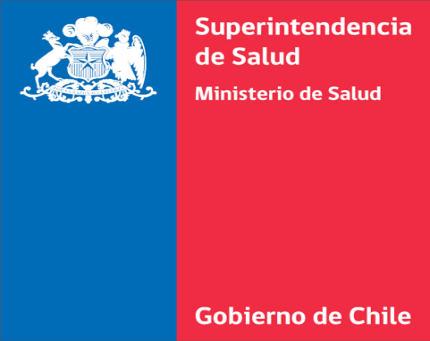 INFORME DE AUTOEVALUACIÓNESTÁNDAR GENERALDE ACREDITACIÓN PARAprestadores institucionales de servicios de radioterapia(Formato aprobado por circular ip/N° 9, de fecha 03-09-2010)dd - mm - añoFORMATO PARA LA CONFECCIÓN DEL INFORME DE AUTOEVALUACIÓN PARA SERVICIOS DE RADIOTERAPIAAplicable al “Estándar General de Acreditación para Prestadores Institucionales de Servicios de Radioterapia”.Individualización y Caracterización General del Prestador InstitucionalA-. Antecedentes del Prestador B-. AUTORIZACIÓN SANITARIA Registre los antecedentes solicitados en la siguiente tabla respecto a las resoluciones de autorización sanitaria de las instalaciones y/o equipos con que cuenta la institución, en caso de no contar con alguna de las individualizadas  a continuación, informar No aplica (N/A), agregue aquellas instalaciones con las que cuente y no se encuentran en el listado.  B.1 INSTALACIÓN Y FUNCIONAMIENTO B.2. DIRECTOR TÉCNICO   C-. FICHA TÉCNICA Cuenta con ficha técnica completa y actualizada en la Intendencia de Prestadores de la Superintendencia de Salud.  Sí                                NoSi la respuesta es Si, ¿Cuál es el código asignado?       D-. Procesos Clínicos asociados a la seguridad del paciente   Describa los cinco (5) procesos de mayor relevancia clínica que se realizan en su      institución, y si correspondiera, las medidas de mejora continua que ha implementado    en ellos, desde la perspectiva de la seguridad de la atención:Proceso de Autoevaluación   2.1 Cronología de eventos en los que se enmarcó LA PREPARACION     DE LA INSTITUCION PARA EL PROCESO de autoevaluación   2.1.1 Fecha de inicio de preparación de la instituciónpara la solicitud de la acreditación:2.1.2 Fecha de inicio del último proceso de autoevaluación:                     2.1.3 Fecha de término del último proceso de autoevaluación:2.1.4 Fecha de confección del informe de la últimaAutoevaluación2.1.5 Período estimado para solicitar la Acreditación.    2.2 Describa brevemente el plan de trabajo ejecutado por la     institución para LA PREPARACION Del proceso de autoevaluación   2.3 PROCESO DE autoevaluación RESPECTO DEL “ESTÁNDAR General de                       Acreditación para Prestadores Institucionales de SERVICIOS DE   RADIOTERAPIA” Señale los puntos de verificación que “no aplican” en el prestador, fundamente.  ÁMBITO: RESPETO A LA DIGNIDAD DEL PACIENTE (DP)   El prestador institucional provee una atención que respeta la dignidad del     paciente y resguarda principios éticos esenciales en el trato que se le otorga.   Complete la siguiente tabla: Señale las características que no aplican en este ámbito, fundamente su   respuesta ÁMBITO: GESTIÓN DE LA CALIDAD (CAL) El prestador institucional cuenta con política y programa orientados a   garantizar la calidad y seguridad de las prestaciones otorgadas a los pacientes. Complete la siguiente tabla: Señale las características que no aplican en este ámbito, fundamente su  respuestaÁMBITO: GESTIÓN CLINICA (GCL)El prestador institucional provee condiciones para la entrega de acciones de salud seguras. Complete la siguiente tabla:Señale las características que no aplican en este ámbito, fundamente su respuesta	ÁMBITO: ACCESO, OPORTUNIDAD Y CONTINUIDAD DE LA ATENCIÓN (AOC)El prestador institucional posee una política orientada a proporcionar la atención necesaria a sus pacientes, en forma oportuna, expedita y coordinada, tomando en consideración prioridades dadas por la gravedad de los cuadros clínicos y la presencia de factores de riesgo.Complete la siguiente tabla:Señale las características que no aplican en este ámbito, fundamente su respuestaÁMBITO: COMPETENCIAS DEL RECURSO HUMANO (RH)La atención de salud de los pacientes es realizada por personal que cumple con el perfil requerido, en términos de habilitación y competencias. Complete la siguiente tabla:Señale las características que no aplican en este ámbito, fundamente su respuestaÁMBITO: REGISTROS (REG)El prestador institucional cuenta con un sistema estandarizado de registro de datos clínicos y administrativos de los pacientes.Complete la siguiente tabla:Señale las características que no aplican en este ámbito, fundamente su respuesta	ÁMBITO: SEGURIDAD DEL EQUIPAMIENTO (EQ)El equipamiento clínico cumple con las condiciones necesarias de seguridad para su funcionamiento y es operado de manera adecuada.Complete la siguiente tabla:Señale las características que no aplican en este ámbito, fundamente su respuestaÁMBITO: SEGURIDAD DE LAS INSTALACIONES (INS)Las instalaciones del prestador institucional cumplen las condiciones necesarias para garantizar la seguridad de los usuariosComplete la siguiente tabla:Señale las características que no aplican en este ámbito, fundamente su respuestaÁMBITO SERVICIOS DE APOYO (AP)El prestador institucional provee servicios de apoyo que resguardan la seguridad de los pacientes.Componente APT		Transporte de pacientesEl transporte de pacientes se efectúa en condiciones que garantizan su seguridad.Complete la siguiente tabla:Señale las características que no aplican en este ámbito, fundamente su respuestaComponente API		ImagenologíaLos procedimientos de Imagenología se efectúan en condiciones que garantizan la seguridad de los pacientesComplete la siguiente tabla:Señale las características que no aplican en este ámbito, fundamente su respuestaIdentificación de los profesionales de la instituciÓn que dirigen y participan en la preparaciÓn Del proceso de ACREDITACIÓNA-. Nombre a los directivos que acompañaron la preparación de la institución para la acreditación, y a los profesionales y personal que participaron activamente en este proceso si es pertinente Identifique la(s) entidades asesoras y/o profesionales externos que acompaÑaron a la institucion en los ÚLTIMOS DOCE meses para la preparaciÓn  deL  PROCESO DE ACREDITACIÓN Y  AUTOEVALUACIÓN INDICADORES UTILIZADOS SERVICIOS DE RADIOTERAPIAInforme los indicadores que su institución monitorea  para las  características que se señalan a continuación, que deben ser  pertinentes para lo solicitado en la característica  y de utilidad para su institución. En caso de monitorear más de 1 indicador por característica, insertar dichos indicadores. EVENTOS ADVERSOS Mencione los eventos adversos que su institución tiene en su sistema de vigilancia activa para cada uno de los servicios o unidades que le aplican:CARTERA DE SERVICIOSMencione o anexe cartera de servicios de su Institución (productos o servicios del establecimiento de acuerdo al modelo de producción adoptado y definido)ORGANIGRAMAAnexar organigrama del Establecimiento.PLANOS O CROQUIS DEL ESTABLECIMIENTOAnexar  planos esquemáticos o croquis de la Institución, considerando las actuales instalaciones.nOMBRE  DEL REPRESENTANTE LEGAL DEL PROPIETARIO DEL ESTABLECIMIENTO rutfirmaNombre del Establecimiento:RUT :Dirección:Comuna:                                                          Ciudad:Región:Contenido ResoluciónN° ResoluciónTipo de PrestadorFechaAutoridad que la dictaDirección del PrestadorNombre / RutN° ResoluciónFechaAutoridad que la dicta              B.3 Salas de Procedimientos de Radioterapia                  B.4 SALAS DE IMAGENOLOGÍA             B.5 EQUIPAMIENTO IMAGENOLÓGICO            Si cuenta con alguno de los equipos listados a continuación, ingrese los datos solicitados                        * Registre ubicación en el prestador de acuerdo a la Autorización Sanitaria vigente.             B.6 SERVICIOS APOYO CLÍNICO             B.6.1 farmacia / BOTIQUÍN              B.6.2 servicio de transporte de enfermos                   B.7 OTRAS INSTALACIONES (ESPECIFIQUE)               B.8 señale soLicitudes DE MODIFICACIÓN de autorización                sanitaria pendientes POR RESOLVER                B.9 SEÑALE PRESTADOR/ES, CONSIDERADOS COMO EXTERNOS; UBICADOS                 DENTRO, CONTIGÜOS O ALREDEDOR, A SU INFRAESTRUCTURA FÍSICA,                  (ejemplo. Consultas externas, Imagenología, Laboratorio Clínico,                 etc.)N°Proceso de relevancia clínicaMedida de mejora continua12345Breve reseña de la incorporación de la gestión de calidad en la institución (Año en que se incorporó la Calidad como parte del trabajo en la institución, participación y compromiso del equipo directivo y personal de la institución)Descripción del plan de trabajo para la preparación del proceso de autoevaluaciónPunto de VerificaciónFundamentoCaracterísticasSeñale el Porcentaje de cumplimiento encontrado respecto de cada característicaMetodología de evaluación utilizadaMedidas de aseguramiento o mejoramiento que se implementaron a partir de la autoevaluaciónDP 1.1DP 1.2DP 2.1DP 3.1DP 4.1DP 5.1CaracterísticaFundamentoCaracterísticasSeñale el Porcentaje de cumplimiento encontrado respecto de cada característicaMetodología de autoevaluación utilizadaMedidas de aseguramiento o mejoramiento que se implementaron a partir de la autoevaluaciónCAL 1.1CaracterísticaFundamentoCaracterísticasSeñale el Porcentaje de cumplimiento encontrado respecto de cada característicaMetodología de autoevaluación utilizadaMedidas de aseguramiento o mejoramiento que se implementaron a partir de la autoevaluaciónGCL 1.1GCL 1.2GCL 1.3GCL 1.4GCL 1.5GCL 2.1CaracterísticaFundamentoCaracterísticasSeñale el Porcentaje de cumplimiento encontrado respecto de cada característicaMetodología de autoevaluación utilizadaMedidas de aseguramiento o mejoramiento que se implementaron a partir de la autoevaluaciónAOC 1.1 AOC 2.1CaracterísticaFundamentoCaracterísticasSeñale el Porcentaje de cumplimiento encontrado respecto de cada característicaMetodología de autoevaluación utilizadaMedidas de aseguramiento o mejoramiento que se implementaron a partir de la autoevaluaciónRH 1.1RH 1.2RH 1.3RH 2.1RH 3.1RH 4.1RH 4.2CaracterísticaFundamentoCaracterísticasSeñale el Porcentaje de cumplimiento encontrado respecto de cada característicaMetodología de autoevaluación utilizadaMedidas de aseguramiento o mejoramiento que se implementaron a partir de la autoevaluaciónREG 1.1REG 1.2REG 1.3REG 1.4CaracterísticaFundamentoCaracterísticasSeñale el Porcentaje de cumplimiento encontrado respecto de cada característicaMetodología de evaluación utilizadaMedidas de aseguramiento o mejoramiento que se implementaron a partir de la autoevaluaciónEQ 1.1EQ 2.1EQ 3.1CaracterísticaFundamentoCaracterísticasSeñale el Porcentaje de cumplimiento encontrado respecto de cada característicaMetodología de evaluación utilizadaMedidas de aseguramiento o mejoramiento que se implementaron a partir de la autoevaluaciónINS 1.1INS 2.1INS 2.2INS 3.1CaracterísticaFundamentoCaracterísticasSeñale el Porcentaje de cumplimiento encontrado respecto de cada característicaMetodología de evaluación utilizadaMedidas de aseguramiento o mejoramiento que se implementaron a partir de la autoevaluaciónAPT 1.1CaracterísticaFundamentoCaracterísticasSeñale el Porcentaje de cumplimiento encontrado respecto de cada característicaMetodología de evaluación utilizadaMedidas de aseguramiento o mejoramiento que se implementaron a partir de la autoevaluaciónAPI 1.1CaracterísticaFundamentoPrimer ApellidoSegundo ApellidoNombresRUTProfesiónCargo o FunciónServicio o UnidadPrimer ApellidoSegundo ApellidoNombresRUTProfesiónEntidad AsesoraPeríodo de asesoríaCÓDIGO DE LA CARACTERÍSTICAGCL 1.3Enunciado o descripción del Indicador MedidoFormato o Expresión Matemática del IndicadorUmbral definidoPeriodicidad de la evaluaciónPeríodo evaluado en el indicador (señale los meses de retrospectividad evaluados)Punto verificador en que se mide este indicadorCÓDIGO DE LA CARACTERÍSTICAREG 1.2Enunciado o descripción del Indicador MedidoFormato o Expresión Matemática del IndicadorUmbral definidoPeriodicidad de la evaluaciónPeríodo evaluado en el indicador (señale los meses de retrospectividad evaluados)Punto verificador en que se mide este indicadorCÓDIGO DE LA CARACTERÍSTICAREG 1.4Enunciado o descripción del Indicador MedidoFormato o Expresión Matemática del IndicadorUmbral definidoPeriodicidad de la evaluaciónPeríodo evaluado en el indicador (señale los meses de retrospectividad evaluados)Punto verificador en que se mide este indicadorUnidad o ServicioEventos Adversos que se vigilan